فرم اطلاعات خدمت/زیرخدمت جهت ارائه روی پایگاه اطلاعرسانی دستگاهعنوان خدمت :  پایش و ارزیابی یکپارچه پیشبرد برنامه اقتصاد مقاومتیعنوان خدمت :  پایش و ارزیابی یکپارچه پیشبرد برنامه اقتصاد مقاومتیعنوان خدمت :  پایش و ارزیابی یکپارچه پیشبرد برنامه اقتصاد مقاومتیشناسه خدمت : 10011722103شناسه خدمت : 10011722103نوع خدمت:           خدمت به شهروندان (G2C)               خدمت به کسب و کار (G2B)            خدمت به دیگردستگاه های دولتی(G2G)نوع خدمت:           خدمت به شهروندان (G2C)               خدمت به کسب و کار (G2B)            خدمت به دیگردستگاه های دولتی(G2G)نوع خدمت:           خدمت به شهروندان (G2C)               خدمت به کسب و کار (G2B)            خدمت به دیگردستگاه های دولتی(G2G)نوع خدمت:           خدمت به شهروندان (G2C)               خدمت به کسب و کار (G2B)            خدمت به دیگردستگاه های دولتی(G2G)نوع خدمت:           خدمت به شهروندان (G2C)               خدمت به کسب و کار (G2B)            خدمت به دیگردستگاه های دولتی(G2G)شرح خدمت: تهیه برنامه میان مدت اقتصاد مقاومتی و پایش و پیشبرد برنامه ها و اهداف سیاست های اقتصاد مقاومتی در استانشرح خدمت: تهیه برنامه میان مدت اقتصاد مقاومتی و پایش و پیشبرد برنامه ها و اهداف سیاست های اقتصاد مقاومتی در استانشرح خدمت: تهیه برنامه میان مدت اقتصاد مقاومتی و پایش و پیشبرد برنامه ها و اهداف سیاست های اقتصاد مقاومتی در استانشرح خدمت: تهیه برنامه میان مدت اقتصاد مقاومتی و پایش و پیشبرد برنامه ها و اهداف سیاست های اقتصاد مقاومتی در استانشرح خدمت: تهیه برنامه میان مدت اقتصاد مقاومتی و پایش و پیشبرد برنامه ها و اهداف سیاست های اقتصاد مقاومتی در استانمدارک مورد نیاز: چشم انداز جمهوری اسلامی ایران – سیاست های کلی نظام – سیاست های اقتصاد مقاومتی و برنامه های ذیل آن –ضوابط ملی آمایش سرزمین – سند توسعه استان - نظریه پایه توسعه استان - چشم انداز استان – برنامه آمایش استان-  برنامه پنج ساله پنجم و ششم – سند اقتصاد مقاومتی استانمدارک مورد نیاز: چشم انداز جمهوری اسلامی ایران – سیاست های کلی نظام – سیاست های اقتصاد مقاومتی و برنامه های ذیل آن –ضوابط ملی آمایش سرزمین – سند توسعه استان - نظریه پایه توسعه استان - چشم انداز استان – برنامه آمایش استان-  برنامه پنج ساله پنجم و ششم – سند اقتصاد مقاومتی استانمدارک مورد نیاز: چشم انداز جمهوری اسلامی ایران – سیاست های کلی نظام – سیاست های اقتصاد مقاومتی و برنامه های ذیل آن –ضوابط ملی آمایش سرزمین – سند توسعه استان - نظریه پایه توسعه استان - چشم انداز استان – برنامه آمایش استان-  برنامه پنج ساله پنجم و ششم – سند اقتصاد مقاومتی استانمدارک مورد نیاز: چشم انداز جمهوری اسلامی ایران – سیاست های کلی نظام – سیاست های اقتصاد مقاومتی و برنامه های ذیل آن –ضوابط ملی آمایش سرزمین – سند توسعه استان - نظریه پایه توسعه استان - چشم انداز استان – برنامه آمایش استان-  برنامه پنج ساله پنجم و ششم – سند اقتصاد مقاومتی استانمدارک مورد نیاز: چشم انداز جمهوری اسلامی ایران – سیاست های کلی نظام – سیاست های اقتصاد مقاومتی و برنامه های ذیل آن –ضوابط ملی آمایش سرزمین – سند توسعه استان - نظریه پایه توسعه استان - چشم انداز استان – برنامه آمایش استان-  برنامه پنج ساله پنجم و ششم – سند اقتصاد مقاومتی استانجزییات خدمتمتوسط مدت زمان ارایه خدمت:جزییات خدمتساعات ارائه خدمت:(ساعات مراجعه متقاضی)(ساعات مراجعه متقاضی)(ساعات مراجعه متقاضی)جزییات خدمتتعداد بار مراجعه حضوریجزییات خدمتهزینه ارایه خدمت(ریال) به خدمت گیرندگانمبلغ(مبالغ)مبلغ(مبالغ)شماره حساب (های) بانکیجزییات خدمتهزینه ارایه خدمت(ریال) به خدمت گیرندگانجزییات خدمتهزینه ارایه خدمت(ریال) به خدمت گیرندگانجزییات خدمتهزینه ارایه خدمت(ریال) به خدمت گیرندگان. . .. . .نحوه دسترسی به خدمت    اینترنتی (پیوند صفحه ارائه خدمت بصورت الکترونیکی با کلیک روی نماد کاربر را هدایت کند)          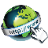     اینترنتی (پیوند صفحه ارائه خدمت بصورت الکترونیکی با کلیک روی نماد کاربر را هدایت کند)              اینترنتی (پیوند صفحه ارائه خدمت بصورت الکترونیکی با کلیک روی نماد کاربر را هدایت کند)              اینترنتی (پیوند صفحه ارائه خدمت بصورت الکترونیکی با کلیک روی نماد کاربر را هدایت کند)          نحوه دسترسی به خدمت    پست الکترونیک: (آدرس پست الکترونیک خدمت جهت پاسخگویی یا ارتباط با متقاضی)                         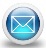     پست الکترونیک: (آدرس پست الکترونیک خدمت جهت پاسخگویی یا ارتباط با متقاضی)                             پست الکترونیک: (آدرس پست الکترونیک خدمت جهت پاسخگویی یا ارتباط با متقاضی)                             پست الکترونیک: (آدرس پست الکترونیک خدمت جهت پاسخگویی یا ارتباط با متقاضی)                         نحوه دسترسی به خدمت    تلفن گويا يا مرکز تماس: (در صورت وجود ارائه شماره مرکز تماس یا تلفن گویا با کلیک روی نماد نمایش داده شود)      061-33369972          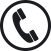     تلفن گويا يا مرکز تماس: (در صورت وجود ارائه شماره مرکز تماس یا تلفن گویا با کلیک روی نماد نمایش داده شود)      061-33369972              تلفن گويا يا مرکز تماس: (در صورت وجود ارائه شماره مرکز تماس یا تلفن گویا با کلیک روی نماد نمایش داده شود)      061-33369972              تلفن گويا يا مرکز تماس: (در صورت وجود ارائه شماره مرکز تماس یا تلفن گویا با کلیک روی نماد نمایش داده شود)      061-33369972          نحوه دسترسی به خدمت    تلفن همراه (پیوند دریافت برنامه کاربردی ارائه خدمت روی تلفن همراه)  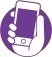     تلفن همراه (پیوند دریافت برنامه کاربردی ارائه خدمت روی تلفن همراه)      تلفن همراه (پیوند دریافت برنامه کاربردی ارائه خدمت روی تلفن همراه)      تلفن همراه (پیوند دریافت برنامه کاربردی ارائه خدمت روی تلفن همراه)  نحوه دسترسی به خدمت    پيام کوتاه (شماره سامانه پیامکی ارائه خدمت در صورت وجود با کلیک روی نماد نمایش داده شود)     50005774   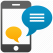     پيام کوتاه (شماره سامانه پیامکی ارائه خدمت در صورت وجود با کلیک روی نماد نمایش داده شود)     50005774       پيام کوتاه (شماره سامانه پیامکی ارائه خدمت در صورت وجود با کلیک روی نماد نمایش داده شود)     50005774       پيام کوتاه (شماره سامانه پیامکی ارائه خدمت در صورت وجود با کلیک روی نماد نمایش داده شود)     50005774   نحوه دسترسی به خدمت    دفاتر ارائه خدمت یا دفاتر پيشخوان خدمات (لیست بازشونده یا پیوند آدرس دفاتر ارائه خدمت یا دفاتر پیشخوان ارائه خدمت) 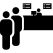     دفاتر ارائه خدمت یا دفاتر پيشخوان خدمات (لیست بازشونده یا پیوند آدرس دفاتر ارائه خدمت یا دفاتر پیشخوان ارائه خدمت)     دفاتر ارائه خدمت یا دفاتر پيشخوان خدمات (لیست بازشونده یا پیوند آدرس دفاتر ارائه خدمت یا دفاتر پیشخوان ارائه خدمت)     دفاتر ارائه خدمت یا دفاتر پيشخوان خدمات (لیست بازشونده یا پیوند آدرس دفاتر ارائه خدمت یا دفاتر پیشخوان ارائه خدمت) نمودار مراحل دریافت خدمت/زیرخدمت (از دید متقاضی خدمت)نمودار مراحل دریافت خدمت/زیرخدمت (از دید متقاضی خدمت)نمودار مراحل دریافت خدمت/زیرخدمت (از دید متقاضی خدمت)نمودار مراحل دریافت خدمت/زیرخدمت (از دید متقاضی خدمت)نمودار مراحل دریافت خدمت/زیرخدمت (از دید متقاضی خدمت)